Vekeplan   2. trinn - Veke: 18	(29. april – 03. Mai)   2024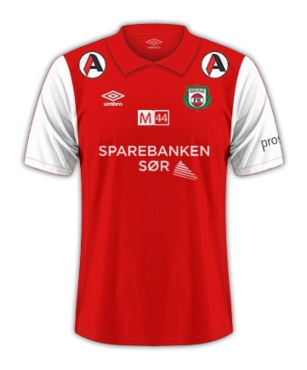  Informasjon: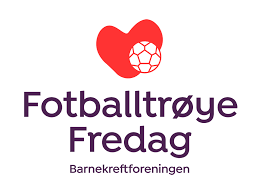 Minner om fridag onsdag 1. mai!Hugs gymklede, gymsko, handkle og såpe til gymtimen på torsdag! Hugs å lade I-Pad heime! Fredag 3. mai er det FotballtrøyeFredag! Vi oppmodar alle som har, å stille i fotballtrøye (eller handballtrøye) denne dagen. Dette for å vise støtte til barn og unge med kreft! Minner om samtalane denne veka.Mål:Mål:Norsk: Eg kan skriva øveorda vi har øvd på fram til no  Eg kan lese leseleksa  Eg kan binda saman fleire bokstavar Matematikk: Eg kan klokka heil og halv, kvart på og kvart over 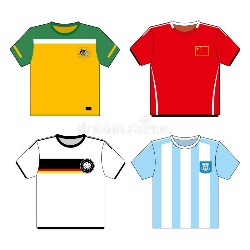 Engelsk Eg kan glosene (gloser for fleire veker):  bee = bie, hold = halde, feed = mate, flower = blome, bird = fugl, duck = and,  rabbit = hare, squirrel = ekorn, lamb = lam, goat = geit, guinea pig = hamster,  butterfly = sommarfugl, seesaw = vippe, swings = disse, slide = sklieSosialt-mål:  Eg veit at forandring og tap er ein del av kvardagen (Zippy)ØVEORD:ØVEORD:ØVEORD:ØVEORD:ØVEORD:ØVEORD: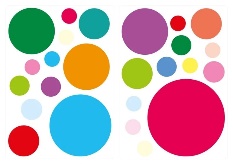 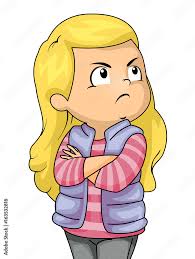 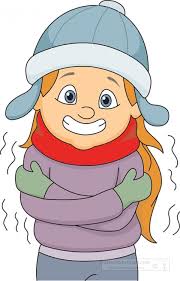 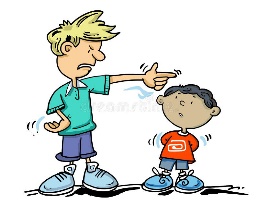 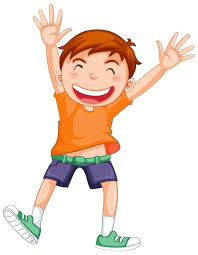 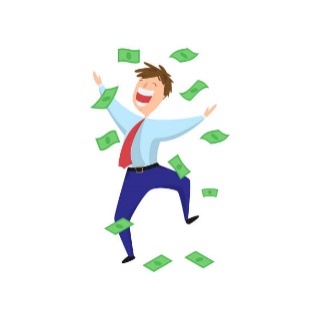 prikkarsjaluskjelvbortfornøgdheldigGLOSER:GLOSER:GLOSER: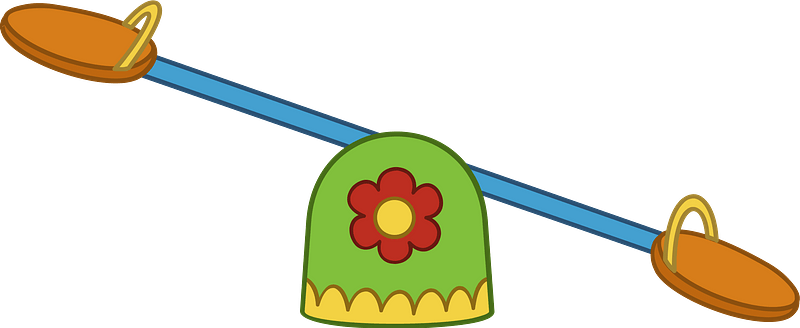 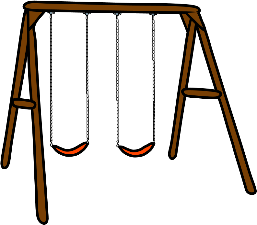 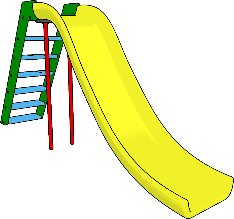 seesaw = vippeswings = disseslide = sklieLekserLekserVekelekseØveord: prikkar, sjalu, skjelv, bort, fornøgd, heldigGloser: seesaw = vippe, swings = disse, slide = sklie Til: tysdagNorsk Les side 84 og 85 i lesebok 2a minst 3 gonger.  Vel 4 av øveorda, og skriv ei setning til kvart av orda. Vert dette for lite, kan du skrive setning til fleire av orda. Vert det for mykje, skriv du færre setningar. Prøv å tenk på rett høgd på bokstavane når du skriv.  Til: onsdagLeksefriTil: torsdagNorsk Les arket i leseforståingsboka minst 3 gonger  - Gjer oppgåvene som høyrer til Til: fredagNorsk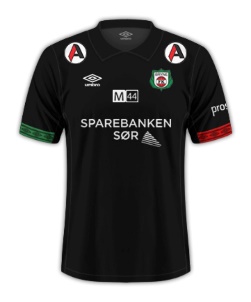 Les neste tekst i Relemo. Les 6 gongar - 1 minutt kvar gong.  Ta skjermbilete av linjediagrammet til slutt.  Legg biletet i mappa på showbie.  Gjer side 67 i Matemagisk OppgåvebokHugs FotballtrøyeFredag!tidmåndagtysdagonsdagtorsdagfredag108.10-08.40NorskASHSamfunnsfagASHZippyASHNorskASHNorsk(Stasjons-undervisning)ASH108.40– 09.10NorskASHSamfunnsfagASHZippyASHNorskASHNorsk(Stasjons-undervisning)ASH108.40– 09.10NorskASHNaturfagASHMatematikkASHNorskASHNorsk(Stasjons-undervisning)ASH109.10-09.40NorskASHNaturfagASHMatematikkASHNorskASHNorsk(Stasjons-undervisning)ASH09.40- 09.55FriminuttFriminuttFriminuttFriminuttFriminutt209.55-10.25MatematikkASHMatematikkASHUteskuleASHKroppsøvingASHMatematikkASH210.25-10.55MatematikkASHMatematikkASHUteskuleASHKroppsøvingASHMatematikkASH10.55-11.15MatMatMatMatMat11.15-11.55FriminuttFriminuttFriminuttFriminuttFriminutt311.40-12.10MusikkASH Kunst og handverkASHUteskuleEngelskKRLE312.10-12.40MusikkASH Kunst og handverkASHASH ASHASH 312.10-12.40NorskASH Kunst og handverkASHASH ASHASH 312.40- 13.10NorskASH Kunst og handverkASH